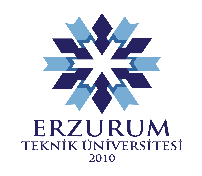 ERZURUM TEKNİK ÜNİVERSİTESİİŞ SAĞLIĞI VE GÜVENLİĞİ KOORDİNATÖRLÜĞÜTOKSİK MADDELERLE ÇALIŞIRKEN DİKKAT EDİLMESİ GEREKEN SAĞLIK VE GÜVENLİK ÖNLEMİ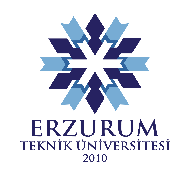 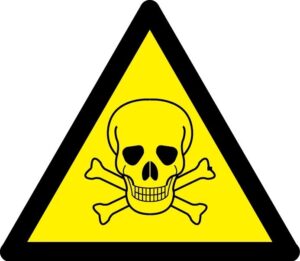 TEHLİKE1.Ölümcül olabilir veya kalıcı hasara neden olabilir.2.Deri veya gözde yanık oluşturabilir.KORUYUCU ÖNLEMLER1.Göz ve deri temasını önlemek için kkd kullanınız.2.Çeker ocak ve maske kullanınız.3.İşiniz bitince ellerinizi mutlaka yıkayınız.4.Ayrı bölmelerde ve kilit altında tutulmalıdır. Bu maddelere erişim izni olanlar belirlenmeli ve stok envanteri yakından izlenmelidir.5.Toksik kimyasallar lavaboya dökülmemelidir. Bunların su ekosistemine çok ciddi zarar verdiği unutulmamalıdır.TEHLİKE1.Ölümcül olabilir veya kalıcı hasara neden olabilir.2.Deri veya gözde yanık oluşturabilir.KORUYUCU ÖNLEMLER1.Göz ve deri temasını önlemek için kkd kullanınız.2.Çeker ocak ve maske kullanınız.3.İşiniz bitince ellerinizi mutlaka yıkayınız.4.Ayrı bölmelerde ve kilit altında tutulmalıdır. Bu maddelere erişim izni olanlar belirlenmeli ve stok envanteri yakından izlenmelidir.5.Toksik kimyasallar lavaboya dökülmemelidir. Bunların su ekosistemine çok ciddi zarar verdiği unutulmamalıdır.TEHLİKE1.Ölümcül olabilir veya kalıcı hasara neden olabilir.2.Deri veya gözde yanık oluşturabilir.KORUYUCU ÖNLEMLER1.Göz ve deri temasını önlemek için kkd kullanınız.2.Çeker ocak ve maske kullanınız.3.İşiniz bitince ellerinizi mutlaka yıkayınız.4.Ayrı bölmelerde ve kilit altında tutulmalıdır. Bu maddelere erişim izni olanlar belirlenmeli ve stok envanteri yakından izlenmelidir.5.Toksik kimyasallar lavaboya dökülmemelidir. Bunların su ekosistemine çok ciddi zarar verdiği unutulmamalıdır.